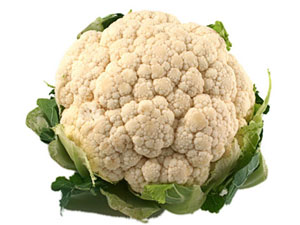 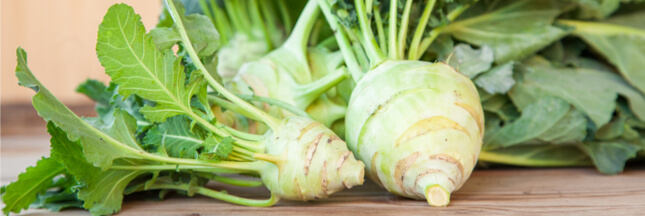 chou fleurchou rave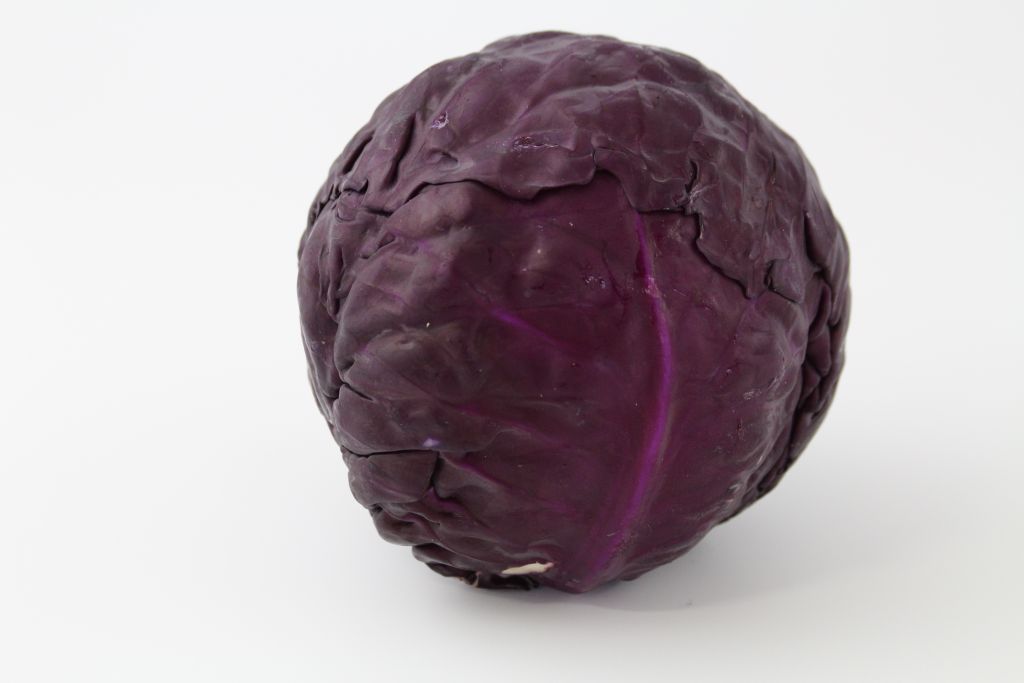 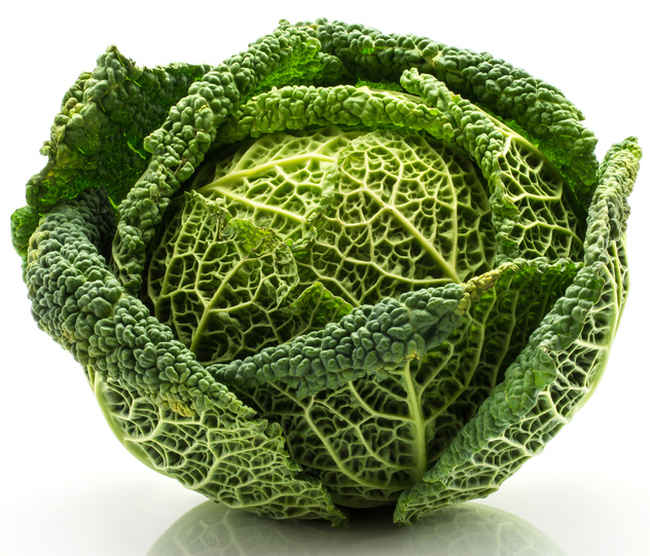 chou rougechou vert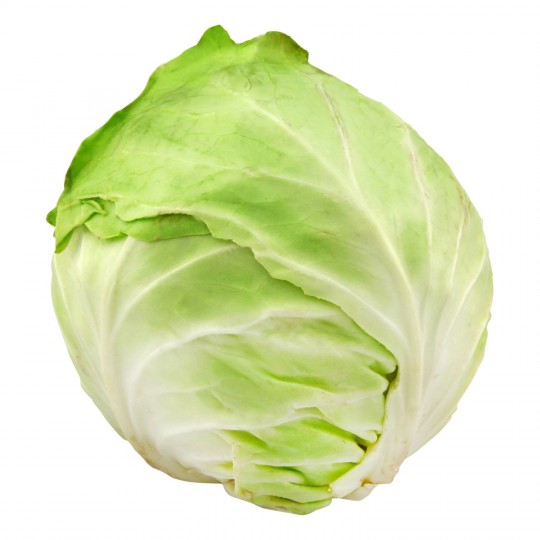 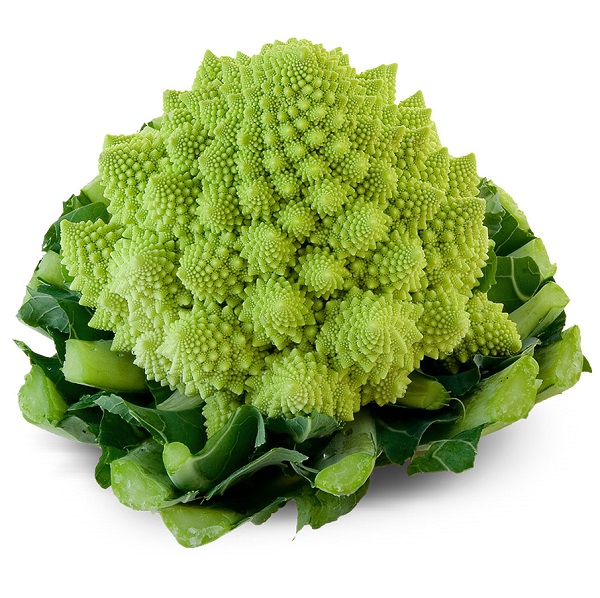 chou blancchou romanesco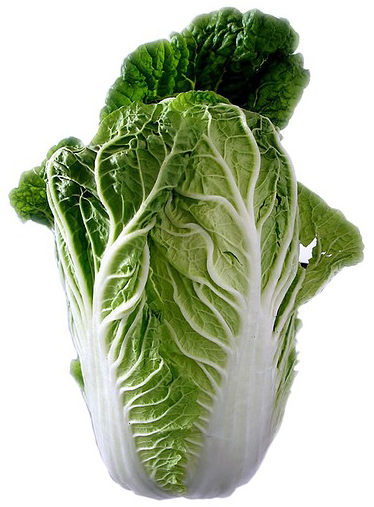 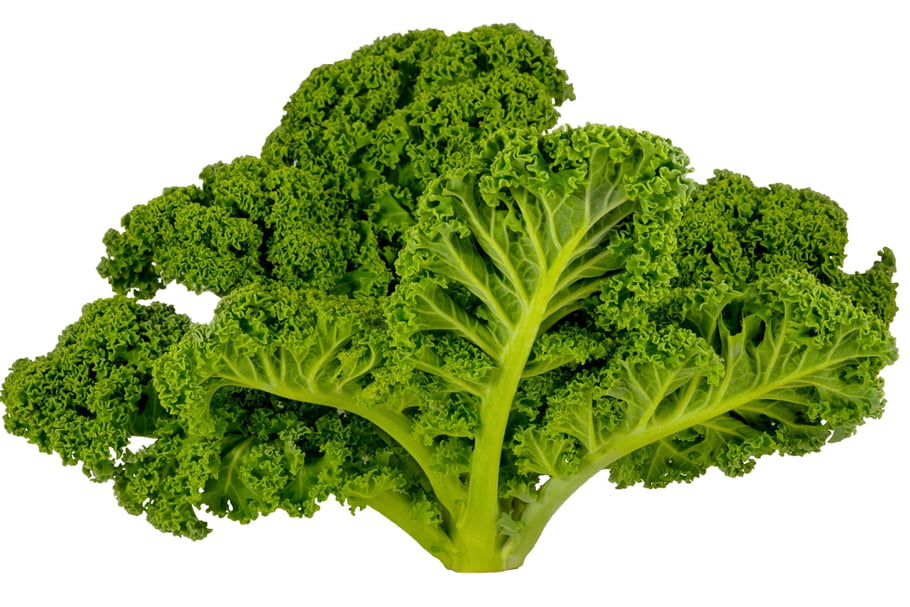 chou chinoischou frisé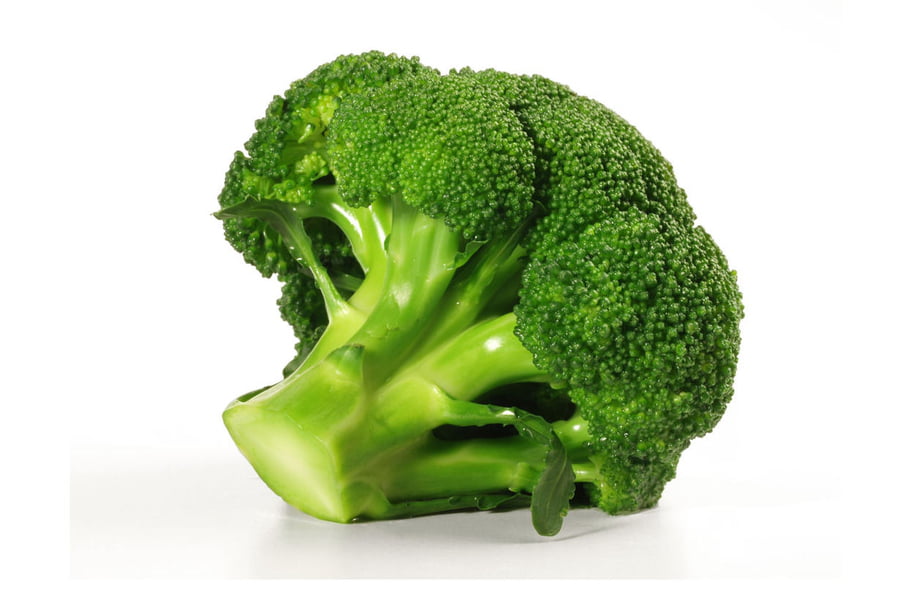 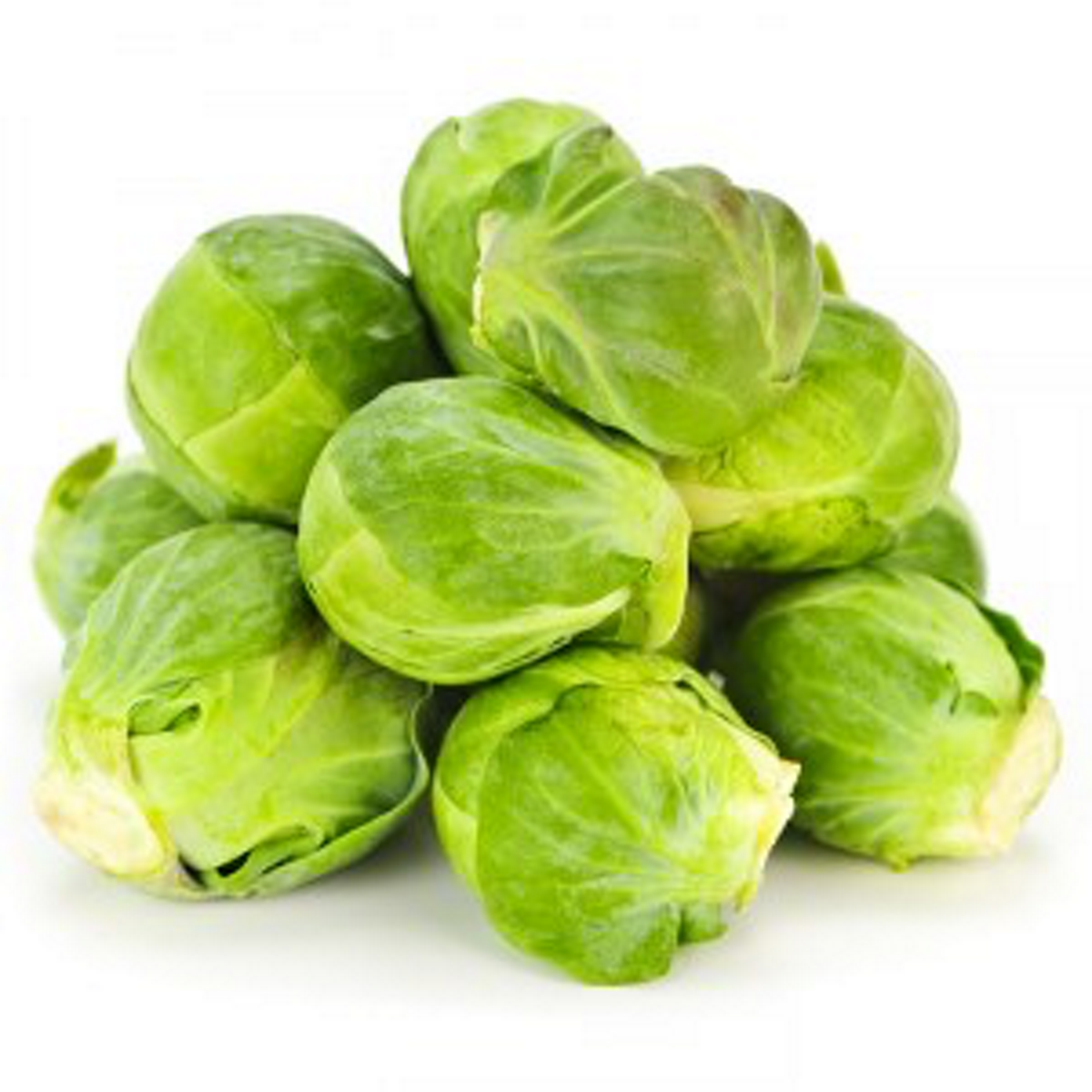 brocolischou de Bruxellesles choux